ISTRSKA BELICA – Beneša 2019Vsebnost olja v laboratorijski oljarni pri sorti Istrska belica na lokaciji Beneša od 2010 dalje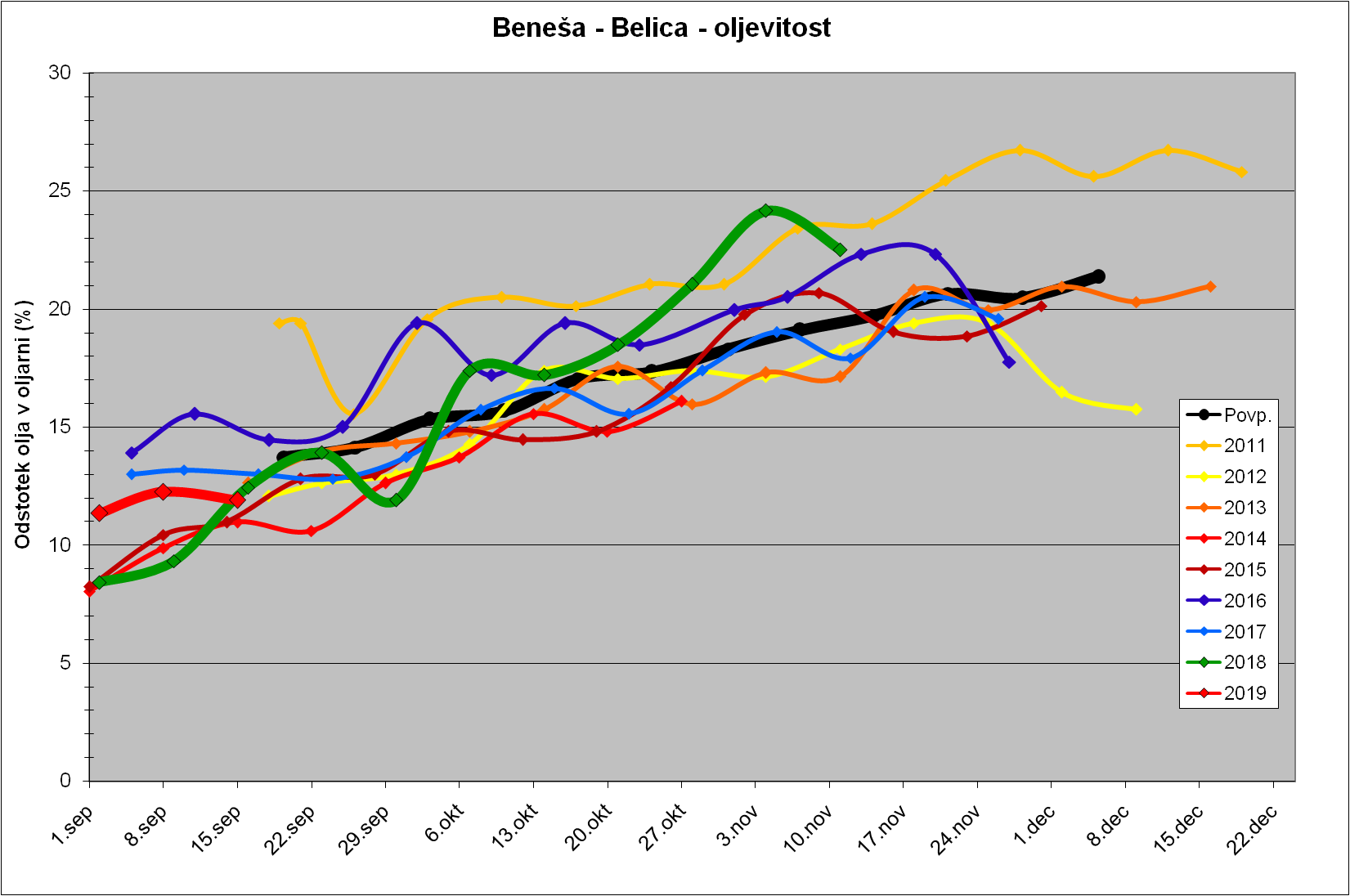 Trdota plodov pri sorti Istrska belica na lokaciji Beneša od 2010 dalje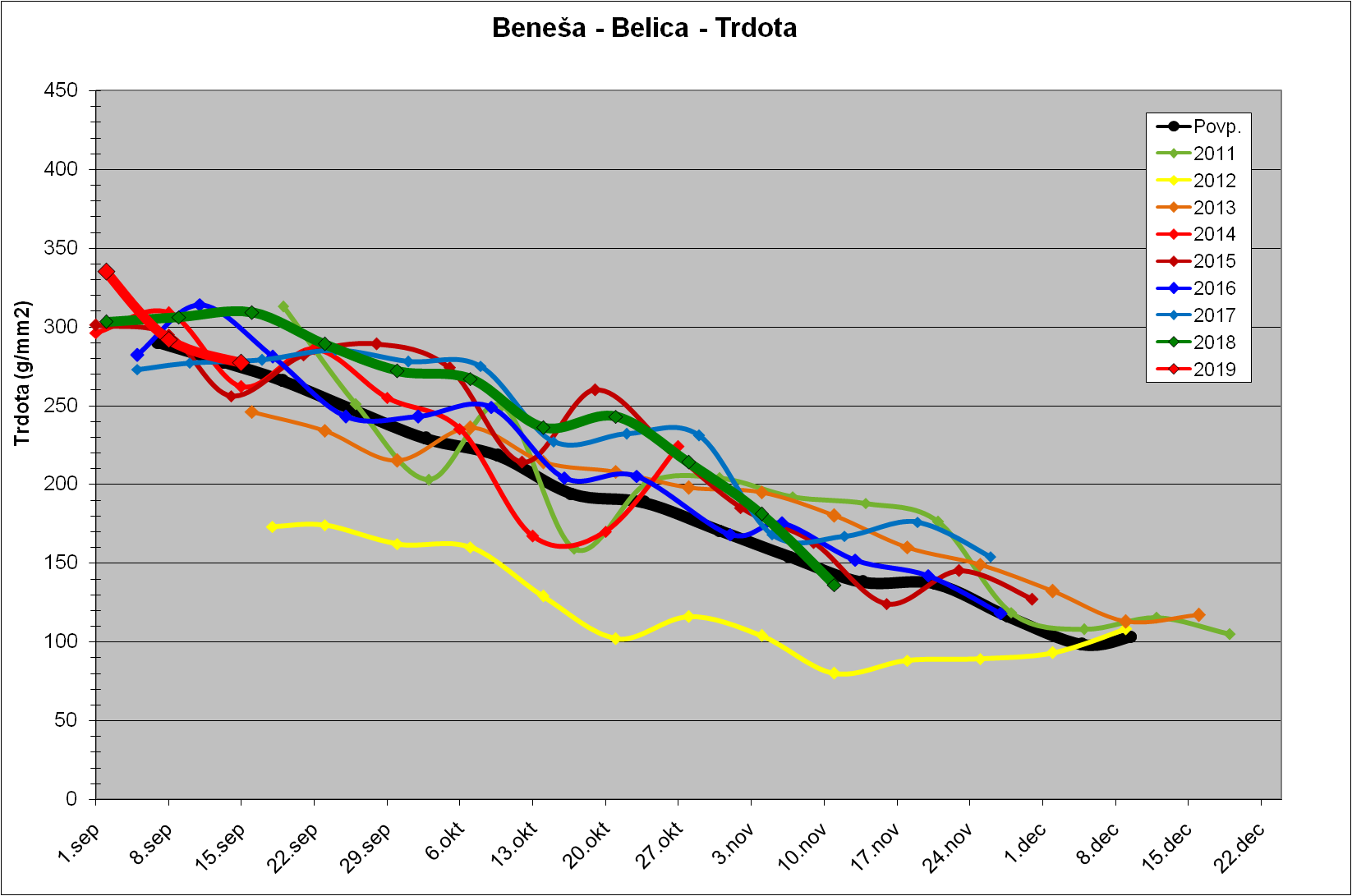 